MURATHAN MUNGAN / MEZOPOTAMYA UCLEMESI / GEYIKLER LANETLER

CUDANA - Dokuzuncu Lanet

soyunun ugradigi bütün felaketlere
yas tutacak kadar uzun olsun ömrün
insan kalbinin bütün afetlerini yasayasin
sonsuza dek uyku haram olsun nankör gözlerine
dostlarinin ihaneti sevdiklerinin nefreti
arkadaslarinin kallesligi
hayatinin zenginligi olsun
arafta kalsin ruhun ve bedenin
ölümün kuytusunda kalmis gölgeni
yeryüzünün ve gökyüzünün
bütün kötülükleri kusatsin
o kadar uzun yasa
o kadar uzun yasa ki
görmedigin zulüm çekmedigin kahir
duymadigin aci ugramadigin bela kalmasin
o kadar uzun yasa
o kadar uzun yasa kiyüregin duyabilecegi bütün acilari
gözün görebilecegi bütün zulümleri
aklin hayal edebilecegi bütün iskenceleri
duyasin göresin bilesin!
o kadar uzun yasa
o kadar uzun yasa ki
bütün sevdiklerinin ölümlerini görsün gözlerin
bütün yakinlarinin yikimlarina yansin yüregin
o kadar uzun yasa
o kadar uzun yasa ki 
ölüm senin için en büyük mutluluk olsun
o kadar uzun yasa ki
o kadar!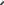 